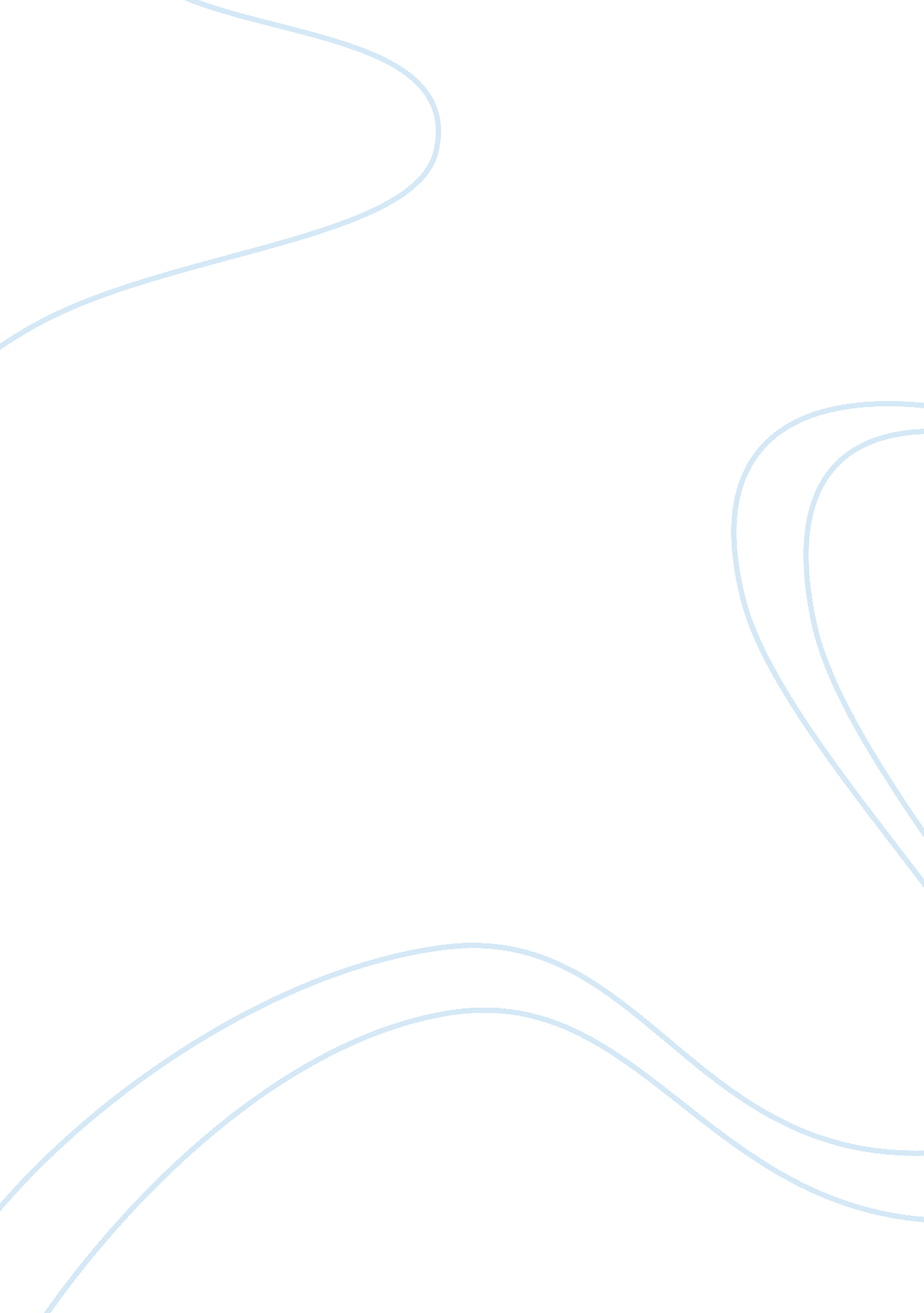 Development of the urban design group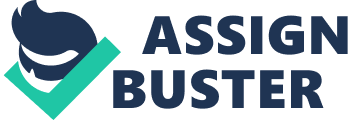 Urban design Overview 
What is built-up design? Urban conceive is the method of forming the personal setting for life in towns, villages and villages. It is the art of making places. It engages the conceive of structures, assemblies of structures, spaces and countrysides, and setting up the methods that make thriving development possible. Why are so numerous locations so awfully designed? Why are the locations we are construction so distinct from the locations we like? So numerous new expansion snuff out what makes a location exceptional and give the effect of having been conceived (if that is the word!) by somebody with no sense of what makes a thriving place. Why is so much development so awfully designed? The detail that 84 percent of designing submissions are drawn up by somebody with no conceive teaching may have certain thing to do with it. But being taught in conceive does not inevitably signify that the individual to blame for the development will conceiving certain thing that might make a thriving place. After all, they may not have glimpsed that as their job. They may have been conceiving only of restricted and short-term aims: to construct certain thing that the developer can deal quickly; or to assist the building’s users, other than making a more pleasing know-how for persons transient by. 
The public interest is broader, and longer term. Urban conceive requests to persons who are involved in more than just the conceive of a lone construction or the concerns of a lone user. What gets built-up designers out of bed in the forenoon is the dispute of conceiving a location that will be utilised and relished by a broad variety of distinct persons for distinct reasons, not only now but in years to come. A new profession Urban conceive is one of the newest professions. The mark ‘ urban designer’ is little more than 25 years old. Much of what built-up designers do – forming the locations where we reside – was finished by professionals of diverse types before then, but the job was glimpsed from the viewpoint of specific professions. Architects and planners utilised to contend about the functions of their two professions. Architects would accuse planners of hindering with aesthetic affairs about which they were not trained to judge. Planners would accuse architects of conceiving structures solely as things, with little try to take account of their context or of their expected influence on the surroundings. In 1978 some architects and planners called a truce. This expert sniping is pointless, they said. We have certain thing in common: we are all in the enterprise of making places. That should be the cornerstone of our employed together. People with a mission The Urban Design Group was formed, and shortly architects, planners, countryside architects, engineers, public creative individuals and a variety of other professionals were affirming their firm promise to built-up design. Their objective was to change how the natural environment was shaped. They contended that architects should be worried with the location, not just with conceiving a construction to persuade the client’s claims alone. Planners should be worried, not just with land use, but with the personal pattern of development. Landscape architecture should be engaged in investigating and comprehending sites at the start of the designing and conceive method, other than being conveyed in at a late stage to disguise unattractive structures with some planting. Highway engineers should use their abilities to make locations that are pleasing to be in and to stroll through, other than focusing narrowly on holding the traffic moving. Modern built-up conceive can be advised as part of the broader control and esteem of Urban planning. Indeed, Urban designing started as a action mainly used by with affairs of built-up design. Works for example Ildefons Cerda’s General Theory of Urbanization (1867), Camillo Sitte’s City Planning According to Artistic Principles (1889), and Robinson’s The Improvement of Cities and Towns (1901) and Modern Civic Art (1903), all were mainly worried with built-up conceive, as did the subsequent City Beautiful movement in North America. ‘ Urban design’ was first utilised as a characteristic period when Harvard University hosted a sequence of Urban Design Conferences from 1956. These seminars supplied a stage for the commencing of Harvard’s Urban Design program in 1959-60. The writings of Jane Jacobs, Kevin Lynch, Gordon Cullen and Christopher Alexander became authoritative works for the school of Urban Design. Gordon Cullen’s The Concise Townscape, first released in 1961, and furthermore had a large leverage on numerous built-up designers. Cullen analyzed the customary creative approach to town conceive of theorists for example Camillo Sitte, Barry Parker and Raymond Unwin. He conceived the notion of ‘ serial vision’, characterising the built-up countryside as a sequence of associated spaces. Jane Jacobs’ The Death and Life of Great American Cities, released in 1961, was furthermore a catalyst for interest in concepts of built-up design. She critiqued the Modernism of CIAM, and claimed that the publicly unowned spaces conceived by the ‘ city in the park’ idea of Modernists were one of the major causes for the increasing crime rate. She contended rather than for an ‘ eyes on the street’ approach to village designing, and the resurrection of major public space precedents, for example roads and rectangles, in the conceive of cities. Kevin Lynch’s The Image of the City of 1961 was furthermore seminal to the action, especially with considers to the notion of legibility, and the decrease of built-up conceive idea to five rudimentary components – routes, localities, perimeters, nodes, landmarks. He furthermore made well liked the use of mental charts to comprehending the town, other than the two-dimensional personal expert designs of the preceding 50 years. Other prominent works encompass Rossi’s Architecture of the City (1966), Venturi’s Learning from Las Vegas (1972), Colin Rowe’s Collage City (1978), and Peter Calthorpe’s The Next American Metropolis (1993). Rossi presented the notions of ‘ historicism’ and ‘ collective memory’ to built-up conceive, and suggested a ‘ collage metaphor’ to realise the collage of new and older types inside the identical built-up space. Calthorpe, on the other hand, evolved a manifesto for sustainable built-up dwelling by intermediate density dwelling, as well as a conceive manual for construction new towns in agreement with his notion of Transit Oriented Development (TOD). Bill Hillier and Julienne Hanson in “ The Social Logic of Space” (1984) presented the notion of Space Syntax to forecast how action patterns in towns would assist to built-up vitality, anti-social demeanour and financial success. The attractiveness of these works produced in periods for example ‘ historicism’, ‘ sustainability’, ‘ livability’, ‘ high value of built-up components’, etc. become everyday dialect in the area of built-up planning. 